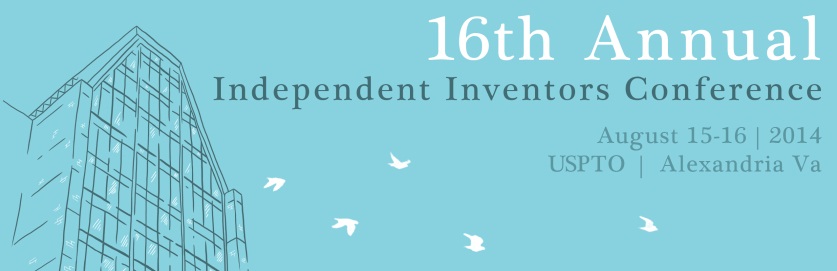 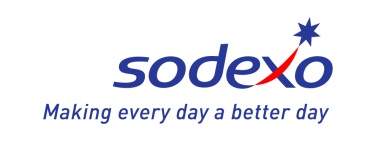 MDW Suite1MDW Suite1MDW Suite1MDW Suite1MDW Suite1MDW Suite1600 Dulany Street600 Dulany Street600 Dulany Street600 Dulany Street600 Dulany Street600 Dulany Street600 Dulany Street600 Dulany StreetAlexandria VA 22314Alexandria VA 22314Alexandria VA 22314Alexandria VA 22314Alexandria VA 22314Alexandria VA 22314Alexandria VA 22314Alexandria VA 22314Alexandria VA 22314CREDIT CARD ORDER CONFIRMATIONCREDIT CARD ORDER CONFIRMATIONCREDIT CARD ORDER CONFIRMATIONCREDIT CARD ORDER CONFIRMATIONCREDIT CARD ORDER CONFIRMATIONCREDIT CARD ORDER CONFIRMATIONCREDIT CARD ORDER CONFIRMATIONCREDIT CARD ORDER CONFIRMATIONCREDIT CARD ORDER CONFIRMATIONCREDIT CARD ORDER CONFIRMATIONCREDIT CARD ORDER CONFIRMATIONCREDIT CARD ORDER CONFIRMATIONCREDIT CARD ORDER CONFIRMATIONCREDIT CARD ORDER CONFIRMATIONCREDIT CARD ORDER CONFIRMATIONCREDIT CARD ORDER CONFIRMATIONCREDIT CARD ORDER CONFIRMATIONCREDIT CARD ORDER CONFIRMATIONCREDIT CARD ORDER CONFIRMATIONCREDIT CARD ORDER CONFIRMATIONCREDIT CARD ORDER CONFIRMATIONCREDIT CARD ORDER CONFIRMATIONCREDIT CARD ORDER CONFIRMATIONCREDIT CARD ORDER CONFIRMATIONCREDIT CARD ORDER CONFIRMATIONCREDIT CARD ORDER CONFIRMATIONCREDIT CARD ORDER CONFIRMATIONCREDIT CARD ORDER CONFIRMATIONCREDIT CARD ORDER CONFIRMATIONCREDIT CARD ORDER CONFIRMATIONCREDIT CARD ORDER CONFIRMATIONCREDIT CARD ORDER CONFIRMATIONCREDIT CARD ORDER CONFIRMATIONCREDIT CARD ORDER CONFIRMATIONCREDIT CARD ORDER CONFIRMATIONCREDIT CARD ORDER CONFIRMATIONCREDIT CARD ORDER CONFIRMATIONPLEASE FILL OUT COMPLETELY AND BRING TO CONFERENCEPLEASE FILL OUT COMPLETELY AND BRING TO CONFERENCEPLEASE FILL OUT COMPLETELY AND BRING TO CONFERENCEPLEASE FILL OUT COMPLETELY AND BRING TO CONFERENCEPLEASE FILL OUT COMPLETELY AND BRING TO CONFERENCEPLEASE FILL OUT COMPLETELY AND BRING TO CONFERENCEPLEASE FILL OUT COMPLETELY AND BRING TO CONFERENCEPLEASE FILL OUT COMPLETELY AND BRING TO CONFERENCEPLEASE FILL OUT COMPLETELY AND BRING TO CONFERENCEPLEASE FILL OUT COMPLETELY AND BRING TO CONFERENCEPLEASE FILL OUT COMPLETELY AND BRING TO CONFERENCEPLEASE FILL OUT COMPLETELY AND BRING TO CONFERENCEPLEASE FILL OUT COMPLETELY AND BRING TO CONFERENCEPLEASE FILL OUT COMPLETELY AND BRING TO CONFERENCEPLEASE FILL OUT COMPLETELY AND BRING TO CONFERENCEPLEASE FILL OUT COMPLETELY AND BRING TO CONFERENCEPLEASE FILL OUT COMPLETELY AND BRING TO CONFERENCEPLEASE FILL OUT COMPLETELY AND BRING TO CONFERENCEPLEASE FILL OUT COMPLETELY AND BRING TO CONFERENCEPLEASE FILL OUT COMPLETELY AND BRING TO CONFERENCEPLEASE FILL OUT COMPLETELY AND BRING TO CONFERENCEPLEASE FILL OUT COMPLETELY AND BRING TO CONFERENCEPLEASE FILL OUT COMPLETELY AND BRING TO CONFERENCEPLEASE FILL OUT COMPLETELY AND BRING TO CONFERENCEPLEASE FILL OUT COMPLETELY AND BRING TO CONFERENCEPLEASE FILL OUT COMPLETELY AND BRING TO CONFERENCEPLEASE FILL OUT COMPLETELY AND BRING TO CONFERENCEPLEASE FILL OUT COMPLETELY AND BRING TO CONFERENCEPLEASE FILL OUT COMPLETELY AND BRING TO CONFERENCEPLEASE FILL OUT COMPLETELY AND BRING TO CONFERENCEPLEASE FILL OUT COMPLETELY AND BRING TO CONFERENCEPLEASE FILL OUT COMPLETELY AND BRING TO CONFERENCEPLEASE FILL OUT COMPLETELY AND BRING TO CONFERENCEPLEASE FILL OUT COMPLETELY AND BRING TO CONFERENCEPLEASE FILL OUT COMPLETELY AND BRING TO CONFERENCEPLEASE FILL OUT COMPLETELY AND BRING TO CONFERENCEPHONE #PHONE #PHONE #PHONE #E-MAILE-MAILE-MAILE-MAILVISAVISAVISAMASTERMASTERMASTERMASTERMASTERAMERICAN EXPRESS AMERICAN EXPRESS AMERICAN EXPRESS AMERICAN EXPRESS AMERICAN EXPRESS AMERICAN EXPRESS AMERICAN EXPRESS AMERICAN EXPRESS AMERICAN EXPRESS AMERICAN EXPRESS AMERICAN EXPRESS CARD #CARD #CARD #CARD # - - -EXP. DATEEXP. DATEEXP. DATEEXP. DATE/C.V.V. #C.V.V. #C.V.V. #C.V.V. #(3-4 digits usually on the back of card)(3-4 digits usually on the back of card)(3-4 digits usually on the back of card)(3-4 digits usually on the back of card)(3-4 digits usually on the back of card)(3-4 digits usually on the back of card)(3-4 digits usually on the back of card)(3-4 digits usually on the back of card)(3-4 digits usually on the back of card)(3-4 digits usually on the back of card)(3-4 digits usually on the back of card)(3-4 digits usually on the back of card)(3-4 digits usually on the back of card)(3-4 digits usually on the back of card)NAME (as it appears on card):NAME (as it appears on card):NAME (as it appears on card):NAME (as it appears on card):NAME (as it appears on card):NAME (as it appears on card):NAME (as it appears on card):NAME (as it appears on card):NAME (as it appears on card):NAME (as it appears on card):NAME (as it appears on card):NAME (as it appears on card):NAME (as it appears on card):BILLING ADDRESS (for the card):BILLING ADDRESS (for the card):BILLING ADDRESS (for the card):BILLING ADDRESS (for the card):BILLING ADDRESS (for the card):BILLING ADDRESS (for the card):BILLING ADDRESS (for the card):BILLING ADDRESS (for the card):BILLING ADDRESS (for the card):BILLING ADDRESS (for the card):BILLING ADDRESS (for the card):BILLING ADDRESS (for the card):BILLING ADDRESS (for the card):BILLING ADDRESS (for the card):BILLING ADDRESS (for the card):SIGNATURE OF APPROVAL FOR ORDER:SIGNATURE OF APPROVAL FOR ORDER:SIGNATURE OF APPROVAL FOR ORDER:SIGNATURE OF APPROVAL FOR ORDER:SIGNATURE OF APPROVAL FOR ORDER:SIGNATURE OF APPROVAL FOR ORDER:SIGNATURE OF APPROVAL FOR ORDER:SIGNATURE OF APPROVAL FOR ORDER:SIGNATURE OF APPROVAL FOR ORDER:SIGNATURE OF APPROVAL FOR ORDER:SIGNATURE OF APPROVAL FOR ORDER:SIGNATURE OF APPROVAL FOR ORDER:SIGNATURE OF APPROVAL FOR ORDER:SIGNATURE OF APPROVAL FOR ORDER:SIGNATURE OF APPROVAL FOR ORDER:DATEDATEDATEYOUR CARD WILL BE CHARGED AFTER THE EVENT IS COMPLETEDYOUR CARD WILL BE CHARGED AFTER THE EVENT IS COMPLETEDYOUR CARD WILL BE CHARGED AFTER THE EVENT IS COMPLETEDYOUR CARD WILL BE CHARGED AFTER THE EVENT IS COMPLETEDYOUR CARD WILL BE CHARGED AFTER THE EVENT IS COMPLETEDYOUR CARD WILL BE CHARGED AFTER THE EVENT IS COMPLETEDYOUR CARD WILL BE CHARGED AFTER THE EVENT IS COMPLETEDYOUR CARD WILL BE CHARGED AFTER THE EVENT IS COMPLETEDYOUR CARD WILL BE CHARGED AFTER THE EVENT IS COMPLETEDYOUR CARD WILL BE CHARGED AFTER THE EVENT IS COMPLETEDYOUR CARD WILL BE CHARGED AFTER THE EVENT IS COMPLETEDYOUR CARD WILL BE CHARGED AFTER THE EVENT IS COMPLETEDYOUR CARD WILL BE CHARGED AFTER THE EVENT IS COMPLETEDYOUR CARD WILL BE CHARGED AFTER THE EVENT IS COMPLETEDYOUR CARD WILL BE CHARGED AFTER THE EVENT IS COMPLETEDYOUR CARD WILL BE CHARGED AFTER THE EVENT IS COMPLETEDYOUR CARD WILL BE CHARGED AFTER THE EVENT IS COMPLETEDYOUR CARD WILL BE CHARGED AFTER THE EVENT IS COMPLETEDYOUR CARD WILL BE CHARGED AFTER THE EVENT IS COMPLETEDYOUR CARD WILL BE CHARGED AFTER THE EVENT IS COMPLETEDYOUR CARD WILL BE CHARGED AFTER THE EVENT IS COMPLETEDYOUR CARD WILL BE CHARGED AFTER THE EVENT IS COMPLETEDYOUR CARD WILL BE CHARGED AFTER THE EVENT IS COMPLETEDYOUR CARD WILL BE CHARGED AFTER THE EVENT IS COMPLETEDYOUR CARD WILL BE CHARGED AFTER THE EVENT IS COMPLETEDYOUR CARD WILL BE CHARGED AFTER THE EVENT IS COMPLETEDYOUR CARD WILL BE CHARGED AFTER THE EVENT IS COMPLETEDYOUR CARD WILL BE CHARGED AFTER THE EVENT IS COMPLETEDYOUR CARD WILL BE CHARGED AFTER THE EVENT IS COMPLETEDYOUR CARD WILL BE CHARGED AFTER THE EVENT IS COMPLETEDYOUR CARD WILL BE CHARGED AFTER THE EVENT IS COMPLETEDYOUR CARD WILL BE CHARGED AFTER THE EVENT IS COMPLETEDYOUR CARD WILL BE CHARGED AFTER THE EVENT IS COMPLETEDYOUR CARD WILL BE CHARGED AFTER THE EVENT IS COMPLETEDYOUR CARD WILL BE CHARGED AFTER THE EVENT IS COMPLETEDYOUR CARD WILL BE CHARGED AFTER THE EVENT IS COMPLETEDYOUR CARD WILL BE CHARGED AFTER THE EVENT IS COMPLETEDYOUR CARD WILL BE CHARGED AFTER THE EVENT IS COMPLETEDPLEASE WRITE LEGIBLY TO ENSURE CORRECT BILLING.PLEASE WRITE LEGIBLY TO ENSURE CORRECT BILLING.PLEASE WRITE LEGIBLY TO ENSURE CORRECT BILLING.PLEASE WRITE LEGIBLY TO ENSURE CORRECT BILLING.PLEASE WRITE LEGIBLY TO ENSURE CORRECT BILLING.PLEASE WRITE LEGIBLY TO ENSURE CORRECT BILLING.PLEASE WRITE LEGIBLY TO ENSURE CORRECT BILLING.PLEASE WRITE LEGIBLY TO ENSURE CORRECT BILLING.PLEASE WRITE LEGIBLY TO ENSURE CORRECT BILLING.PLEASE WRITE LEGIBLY TO ENSURE CORRECT BILLING.PLEASE WRITE LEGIBLY TO ENSURE CORRECT BILLING.PLEASE WRITE LEGIBLY TO ENSURE CORRECT BILLING.PLEASE WRITE LEGIBLY TO ENSURE CORRECT BILLING.PLEASE WRITE LEGIBLY TO ENSURE CORRECT BILLING.PLEASE WRITE LEGIBLY TO ENSURE CORRECT BILLING.PLEASE WRITE LEGIBLY TO ENSURE CORRECT BILLING.PLEASE WRITE LEGIBLY TO ENSURE CORRECT BILLING.PLEASE WRITE LEGIBLY TO ENSURE CORRECT BILLING.PLEASE WRITE LEGIBLY TO ENSURE CORRECT BILLING.PLEASE WRITE LEGIBLY TO ENSURE CORRECT BILLING.PLEASE WRITE LEGIBLY TO ENSURE CORRECT BILLING.PLEASE WRITE LEGIBLY TO ENSURE CORRECT BILLING.PLEASE WRITE LEGIBLY TO ENSURE CORRECT BILLING.PLEASE WRITE LEGIBLY TO ENSURE CORRECT BILLING.PLEASE WRITE LEGIBLY TO ENSURE CORRECT BILLING.PLEASE WRITE LEGIBLY TO ENSURE CORRECT BILLING.PLEASE WRITE LEGIBLY TO ENSURE CORRECT BILLING.PLEASE WRITE LEGIBLY TO ENSURE CORRECT BILLING.